DOSSIER DE DEMANDE DE FINANCEMENTAppel d’offres 2020Projet Pluri Equipes (PPE)LIGUE NATIONALE CONTRE LE CANCERConférence de Coordination Auvergne-Rhône-Alpes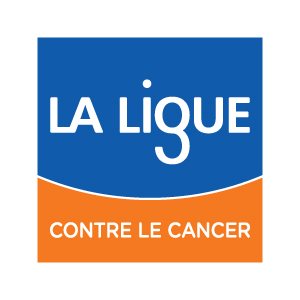 ANNEXE A L’APPEL D’OFFRES 2020DE LA CONFERENCE DE COORDINATION AUVERGNE-RHONE-ALPESDE LA LIGUE CONTRE LE CANCERDISPOSITIONS GENERALESTout projet couvert par la Ligue Nationale Contre le Cancer est exclu de l’appel d’offres.Pour les projets pluri équipes : le coordonnateur de la demande doit consacrer au moins 20 % de son temps au projet et les responsables de chacune des équipes partenaires au moins 20 % de leur temps au projet.Au terme du projet et au plus tard 18 mois après la signature de la convention d’allocations de recherche, les bénéficiaires doivent présenter à la Coordination de la recherche régionale : un compte-rendu d’activité, le bilan des dépenses effectuées. En cas de projet prévu sur deux ans, la reconduction du soutien doit faire l’objet d’une demande spécifique. Un rapport de progression du projet (rapport intermédiaire) explicitant sa mise en œuvre et ses premiers résultats, ainsi que le détail de la demande de financement pour la seconde année devra être fourni au plus tard le 15 septembre de la première année. La prolongation du projet sera estimée par le Conseil Scientifique régional.A noter que l’utilisation d’une dotation annuelle peut se faire sur 18 mois automatiquement.Les bénéficiaires s’engagent à signifier le soutien de la Ligue contre le Cancer dans les publications, compte-rendu officiels ou présentations sous la forme suivante « ce projet a été soutenu par le Comité Départemental de … de la Ligue contre le Cancer » ou sa traduction en anglais. PRESENTATION DES DOSSIERS DE DEMANDELes formulaires doivent être utilisés sans modification : numérotation des pages, police Times New Roman 12 ou équivalent pour l’ensemble du texte ; tous les items doivent être documentés. Les résumés doivent être rédigés en français.Chaque dossier comporte 3 chapitres : Dossier administratif : pages numérotées Dad 1, … Dossier financier : pages numérotées Dfi 1,… Dossier scientifique : pages numérotées Dsc 1,…Si le projet de recherche sur un thème est prévu pour se dérouler sur plusieurs années, cela doit être explicité avec précision dans la rubrique programmation de la présentation du projet. La demande doit présenter clairement 1) l’utilisation du financement demandé pour la première année et 2) une indication du montant prévisionnel du financement demandé pour la seconde année.Le formulaire pluri équipes concerne un projet pluri équipes (PPE) développé par plusieurs équipes (au minimum 2) complémentaires. Chaque équipe doit être animée au moins par un chercheur statutaire qui consacre au moins 20 % de son temps au projet. Le coordonnateur du projet (chercheur statutaire) doit consacrer au moins 20 % de son temps.Le projet dans son ensemble est présenté selon le formulaire prévu par le coordonnateur responsable du projet. La présentation générale doit préciser l’implication de chaque projet partiel et mettre en évidence l’intérêt de l’association des spécificités de chacune des équipes. Le dossier complet (les 3 chapitres : dossier administratif, dossier financier et dossier scientifique) sera adressé par mail à la coordination de la recherche régionale Auvergne-Rhône-Alpes avant la date limite indiquée dans l’appel d’offres. Dans les mêmes délais, 1 exemplaire papier complet porteur des signatures manuscrites des porteurs de projet et des responsables de laboratoire de chaque sera envoyé par courrier postal à l’adresse du Comité hébergeant la coordination : Comité du Puy-de-Dôme, 19 Boulevard Berthelot, 63400 Chamalières.Le porteur de projet s’engage à informer la tutelle avant la signature de la convention, après acceptation du dossier.RECOMMANDATIONS DU CONSEIL SCIENTIFIQUE AUVERGNE-RHONE-ALPESLe Conseil Scientifique encourage les projets pluri-équipes associant des équipes complémentaires sur différents sites et/ou de différentes disciplines afin de contribuer à une structuration synergique de la recherche contre le cancer ;les projets proposant des hypothèses et/ou des innovations ainsi que la prise de risques ;Le Conseil Scientifique rappelle que le soutien des Comités Départementaux par leur appel à projets n’a pas comme finalité :de fournir un soutien pérennisé, mais une aide à l’émergence ; les équipes demandant une aide réitérée peuvent bénéficier du soutien plus constant de la Ligue Contre le Cancer Nationale par son action de labellisation d’équipes ;de financer des équipes à travers différents projets émanant de chercheurs d’une même équipe ; aussi des demandes individuelles issues d’une même équipe seront considérés en concurrence, avec un examen attentif de l’implémentation en personnel.Tous les projets sont expertisés par des chercheurs extérieurs à la Région Rhône-Alpes-Auvergne et Saône et Loire. Sur cette base, le Conseil Scientifique recommande le soutien par les Comités Départementaux. Ainsi sont traitées de l’ordre de 120 à 140 demandes chaque année par le Conseil Scientifiques avec l’aide des Comités Départementaux.Le Conseil Scientifique régional rappelle que :- les dossiers portés par des membres d’équipes labellisées par la Ligue Nationale Contre le Cancer ou par d’autres organismes sont inéligibles pendant la durée de la labellisation- le porteur de projet doit être un personnel permanent chercheur de l’Enseignement Supérieur (Maitre de conférences ou Professeur d’une Université de la Région Auvergne-Rhône-Alpes), des organismes de recherche (Chargé de Recherche ou Directeur de Recherche d’un EPST ou d’un EPIC), des Centres de Lutte contre le Cancer (CLCC), de la fonction hospitalière (MCU-PH, PU-PH ou PH d’un CHU ou d’un CHR de la Région Auvergne-Rhône-Alpes) ou équivalent.- en cas de soumission d’un projet à l’appel d’offres national « Equipes labellisées » en parallèle de cet appel d’offres, l’équipe doit joindre à ce dossier le titre du projet et l’organigramme. Si labellisation, l’équipe s’engage à ne pas accepter le financement régional- un porteur de projet n’est autorisé à présenter qu’un dossier (mono-équipe ou pluri-équipe) par appel d’offres- dans un projet pluri-équipe, chaque responsable du projet partiel est co-porteur du projet et ne peut donc participer à plusieurs demandes, ni être membre d’une équipe labellisée- un porteur de projet, financé en année n pour un projet de deux ans, ne peut pas présenter un autre projet en année n+1 - les postdoctorants, les professeurs émérites et les chercheurs émérites sont inéligibles comme porteurs de projet mais peuvent participer à un projet porté par un autre chercheur- une équipe extérieure à la Région Auvergne-Rhône-Alpes et Saône et Loire ne peut pas être porteuse de projet - en cas de Projet Pluri-Equipes porté par une équipe de la région Auvergne-Rhône-Alpes et Saône-et-Loire en collaboration avec des équipes extérieures à la Région, seules les équipes régionales sont éligibles à un financement- les demandes d’allocation de recherche pour jeunes chercheurs doctorants et postdoctorants relèvent de l’appel d’offres de la Ligue Nationale Contre le Cancer.Pour la partie financière de l’appel d’offres, le Conseil Scientifique souhaite connaître le détail des types de financement demandés, notamment pour les consommables et petits matériels.Le Conseil scientifique précise que :- les financements accordés peuvent être utilisés pour des achats de réactifs, de petits matériels, pour une contribution à l'achat de gros équipements (spectroscope, microscope électronique, cytométrie de flux…) ou pour l’utilisation de plateformes d’équipements scientifiques- des honoraires correspondants à des vacations temporaires de personnels spécialisés nécessaires dans le cadre de la réalisation du projet (enquête socio-épidémiologique, Attachés de Recherche Clinique et gratifications des étudiants de Master), sont éligibles au financement. Les contrats à durée déterminée sont exclus du financement, à l’exception des Attachés de Recherche Clinique.- les frais de mission sont autorisés dans la limite de 5% du financement, sur présentation d’un justificatif de présence.- Les frais de gestion et d’hébergement de l’organisme gestionnaire sont inéligibles.PIECES A JOINDRE POUR REPONDRE A CET APPEL D’OFFRESPour adresser un dossier complet de demande de financement de projet de recherche, le demandeur doit fournir :Un exemplaire papier complet avec signatures originales du/des porteur(s) de projet et du/des responsable(s) de laboratoire à envoyer par courrier postal à la Coordination de la recherche régionale, 19 boulevard Berthelot, 63400 CHAMALIERESUn fichier numérique du dossier complet en format pdf avec les signatures scannées, à envoyer par mail à ccaura@ligue-cancer.netSi une des équipes a déjà été subventionnée par la Ligue Contre le Cancer pour une demande antérieure, il est nécessaire d’accompagner cette demande des rapports d’activité scientifique et financier du projet précédemment financé. CALENDRIER DE L’APPEL D’OFFRES Date limite de soumission des dossiers : 20 avril 2020	Résultats provisoires de l’appel d’offres : novembre 2020Confirmation des résultats par les Conseils d’administration des Comités financeurs : décembre 2020Ligue contre le cancer - Formulaire B - Dad.1LIGUE NATIONALE CONTRE LE CANCERConférence de Coordination Auvergne-Rhône-AlpesDOSSIER DE DEMANDE DE FINANCEMENT : Projet Pluri Equipes (PPE)A retourner avant la date limite du : 20 avril 2020RESPONSABLE(S) SCIENTIFIQUE(S) DU PROJET :Vous pouvez ajouter une page complémentaire pour présenter d’autres équipes. Financement en cours  par la Ligue  oui   nonTout projet couvert par  contre le cancer est exclu de l’appel d’offre.Ligue contre le cancer - Formulaire B - Dad.2Ligue contre le cancer - Formulaire B - Dad.3INFORMATIONS CONCERNANT LE THEME DE RECHERCHEPréciser le type de recherche auquel se rattache le projet dans les 4 rubriques ci-dessous * : TYPE DE RECHERCHE	01 recherche fondamentale02 recherche pré-clinique et de transfert03 recherche clinique04 épidémiologique05 sciences humaines et socialesORIENTATION GENERALE01 biochimie02 cancérogenèse03 biologie cellulaire04 épidémiologie05 biologie moléculaire06 génétique07 virologie08 endocrinologie09 immunologie10 radiobiologie11 pharmacologie préclinique et thérapies expérimentales12 diagnostic13 pronostic biologique et moléculaire14 biothérapies15 biostatistiques16 bioinformatiqueMODELES EXPERIMENTAUX ET D'ETUDE01 modèles in vitro02 modèles animaux03 transgenèse04 sujets humains05 autres* Dans l’éventualité de plusieurs choix, numéroter par ordre de prioritéS’IL Y A LIEU INDIQUER LALOCALISATION ANATOMIQUE ETLES TYPES DE TUMEURS ETUDIES01 colon/rectum02 estomac03 foie04 pancréas05 système digestif autre06 ORL07 poumon/bronches08 système respiratoire autre09 mélanome10 tissus cutanés11 sein12 col utérin13 corps utérin14 ovaires15 organes génitaux féminins autre16 prostate17 testicules18 organes génitaux masculins autre19 vessie20 rein21 organes urinaires autre22 organes et tissus endocrines23 gliomes24 tumeurs cérébrales autre25 neuroblastome26 rétinoblastome27 système nerveux autre28 leucémies29 lymphomes30 myélomes31 hémopathies malignes autre32 os33 sarcomes et tumeurs des tissus mous34 autres localisations et typesLigue contre le cancer - Formulaire B - Dad.4ORGANIGRAMME DES EQUIPESIndiquer l’organigramme des différentes équipes sur des tableaux séparésEQUIPEMENTS GENERAUX ET INSTALLATIONS DONT DISPOSE L’EQUIPE* Indiquer le N° que porte la publication dans la liste à fournir en annexe. Ligue contre le cancer - Formulaire B - Dfi.1TYPE(S) DE FINANCEMENT DEMANDE(S)Dans chacune des rubriques 1, 2 et 3, indiquer le montant demandé par chacune des équipes1 - Investissement - matériel d’équipement (coût supérieur à 1 000 € par unité)	(spectroscope, microscope électronique, cytométrie de flux…)Préciser les matériels dont l’achat est envisagé.			Equipe N° 1 								Montant  …………… € TTCEquipe N° 2								Montant  …………… € TTCEquipe N° 3								Montant  …………… € TTC									         Montant Total ……….€ TTCLigue contre le cancer - Formulaire B - Dfi.22 - Fonctionnement général                                                                                    Consommables, réactifs et petit matériel d’un coût unitaire < 1 000 €	Préciser les catégories de matériels ou produits	 pour chaque équipe				Equipe N° 1 								Montant  …………… € TTCEquipe N° 2								Montant  …………… € TTCEquipe N° 3								Montant  …………… € TTC									         Montant Total ……….€ TTCLigue contre le cancer - Formulaire B - Dfi.3Honoraires correspondants à des vacations temporaires de personnels spécialisés nécessaires dans le cadre de la réalisation du projet (enquête socio-épidémiologique, Attachés de Recherche Clinique)Préciser les honoraires pour chaque équipe				Equipe N° 1 								Montant  …………… € TTCEquipe N° 2								Montant  …………… € TTCEquipe N° 3								Montant  …………… € TTC									         Montant Total ……….€ TTCLigue contre le cancer - Formulaire B - Dfi.43 - Frais divers d’enquête épidémiologique ou d’analyse statistique, utilisation de services communs, documentations diversesGratifications pour Master (Le cas échéant précisions nominales dans la rédaction de la programmation du projet)Indiquer en gros la ventilation prévue des dépenses		Equipe N° 1 								Montant  …………… € TTCEquipe N° 2								Montant  …………… € TTCEquipe N° 3								Montant  …………… € TTC									         Montant Total ……….€ TTCTotal Général : 1 + 2 + 3 …………… € TTC Indiquer la durée prévue d’utilisation du financement demandé pour la réalisation du projet : ………………………………………………………………………………………Ligue contre le cancer - Formulaire B - Dfi.5AUTRES SOURCES DE FINANCEMENT DEMANDEES OU ACQUISESPour ce projet spécifique ou un projet voisin, développé sous la même direction, indiquez les autres sources de financement acquises actuelles et sur la durée du présent projet.* Indiquer éventuellement 1, 2, 3 selon la numérotation indiquée ci-dessus des types de financement** Ligue Nationale, Comités départementaux de ARC (national ou régional), Région, Cancéropole, Inca, PHRC, autre (à préciser).Signatures 								DateEquipe N° 1    					Responsable du Laboratoire              Coordonnateur	                                  				 ou Service                   Equipe N° 2						Responsable du Laboratoire             	 Coordonnateur	                               				    ou Service                   Equipe N° 3						Responsable du Laboratoire              Coordonnateur	                                   				ou Service                   Ligue contre le cancer - Formulaire B - Dfi.6DESCRIPTION DES MATERIELS LOURDS Joindre les devis, éventuellement documenter les montages financiers prévus. (Concerne les matériels d’un coût supérieur à 10 000 €)Préciser l’utilisation de l’équipement dans le cadre du projet. La contribution de la Ligue contre le cancer sera fonction du temps d’utilisation dans le projet.Ligue contre le cancer - Formulaire B - Dsc.1 à 10PROJET SCIENTIFIQUEResponsable Scientifique et Coordonnateur du projet : Titre du projet :	Plan généralA – Introduction, état de la question, justification du projet et intérêt dans le cadre de la cancérologie.Expérience antérieure des équipes sur le sujetB – Mise en place du projet : description des étapes expérimentales - identification de la participation des équipes - méthodes utilisées -programmation et planification dans le temps – intérêt de la collaboration et complémentarité des partenaires*.		C – Résultats attendus – Retombées. 		D – Bibliographie (25 références au maximum).La rédaction complète du projet ne doit pas excéder 9 pages (Times New Roman 12 ou équivalent).Si la recherche proposée entre dans le cadre de la loi Huriet, l’avis consultatif du CPP et l’autorisation de l’ANSM doivent être obtenues avant la présentation du dossier/les demandes doivent figurer dans le calendrier prévisionnel (joindre copie de l’avis et de l’autorisation/ou la copie du dépôt des demandes).* Si la présente demande est la prolongation d’un projet précédemment financé par la Ligue, la rédaction devra comporter un bref résumé des avancées et des résultats acquis ainsi que les prévisions pour l’année à venir, le tout ne devant pas excéder 4 pages. Adresser également une copie de(s) publications et de toute communication dans lesquelles le soutien financier du Comité est mentionné.Ligue contre le cancer - Formulaire B - Dsc.11PUBLICATIONS DES EQUIPESPublications récentes de chacune des équipes dans le domaine du projet (maximum 5 chacune).Publications les plus pertinentes des laboratoires au cours des 4 dernières années (maximum 10)Nom PrénomDate de NaissanceTitres FonctionsNom de l’équipe et du responsable d’équipeOrganisme employeur(INSERM, Université, Laboratoire…)Libellé du Laboratoire/ServiceOrganismes de tutelleAdresses postale et courrielTélEquipe n° 1Coordonnateur du projetResponsable d’équipe et nom de l’équipeResponsable du Laboratoire ou serviceEquipe n° 2Responsable du projet partielResponsable d’équipe et nom de l’équipeResponsable du Laboratoire ou serviceEquipe n° 3Responsable du projet partielResponsable d’équipe et nom de l’équipeResponsable du Laboratoire ou serviceTITRE ET RESUME DU PROJET (1000 caractères maximum): Times New Roman, 12, à rédiger en français.Indiquer 4 à 5 mots clés : Publications (une ou deux) les plus importantes de chaque équipe en relation avec la recherche proposéeNom – PrénomDate de naissance  Titres      Fonctions  Organisme de rattachement% temps consacréau projetPublications* Collaborations éventuellesexternesEquipe bénéficiaireIndiquer le numéroType et période*Organisme financeur *Montant 